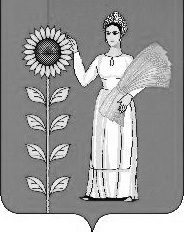                  СОВЕТ ДЕПУТАТОВ СЕЛЬСКОГО  ПОСЕЛЕНИЯСРЕДНЕМАТРЕНСКИЙ  СЕЛЬСОВЕТДобринского муниципального районаЛипецкой областиI-я сессия V-го созыва                                                     РЕШЕНИЕ18.09.2015г.                        с.Средняя Матренка	                                    №  2-рсОб образовании постоянных комиссий Совета депутатов сельского поселения Среднематренский сельсоветДобринского муниципального района         Руководствуясь ст.30 Устава сельского поселения Среднематренский сельсовет, ст.9 Регламента Совета депутатов сельского поселения Среднематренский сельсовет,  на основании результатов голосования депутатов на первой сессии Совета депутатов сельского поселения Среднематренский сельсовет Добринского муниципального района пятого созыва 18 сентября 2015года по образованию постоянных комиссий Совета депутатов сельского поселения Среднематренский сельсовет Добринского муниципального района и в целях предварительного рассмотрения и подготовки вопросов, выносимых на сессии Совета депутатов сельского поселения Среднематренский сельсовет Добринского муниципального района, Совет депутатов сельского поселения Среднематренский сельсовет 	Р Е Ш И Л:	1.Образовать три постоянных комиссий Совета депутатов сельского поселения Среднематренский сельсовет Добринского муниципального района пятого созыва:	-по правовым вопросам, местному самоуправлению, работе с            депутатами и по делам семьи, детства, молодежи;	-по экономике, бюджету, муниципальной собственности и по социальным вопросам;	-по вопросам агропромышленного комплекса, земельных отношений и           экологии.	2.Настоящее решение вступает в силу со дня его принятия.Председатель Совета депутатовсельского поселения Среднематренский сельсовет                                             Н.А.Гущин